 M. WeinJeffrey S. Skoll Professor of Management Science                                                           February 16, 2014To Whom It May Concern,We have been following the progress of Aadhaar authentication since 2011. We are interested in the methods and techniques used to create an accurate large scale online authentication infrastructure. Aadhaar authentication system is reported to have the capacity of performing 100 million authentications a day.We studied the report on authentication accuracy published on the UIDAI website and were interested in the innovative concept of Best Finger Detection (BFD) developed by UIDAI for improving resident authentication outcomes.We built upon this work and have written a research publication that puts this concept in a mathematical framework and extends the concept further. Our analysis predicts that fingerprint authentication accuracy can be made highly reliable; e.g., we predict that it can achieve a false reject rate of 1 in 1,000 while maintaining the false accept rate at 1 in 10,000. Our work has the potential to further significantly improve the authentication accuracy and ease of use beyond what has been already demonstrated in the PoC conducted by UIDAI. A link to our publication is provided: http://faculty-gsb.stanford.edu/wein/personal/documents/uidai-text.pdfSincerely,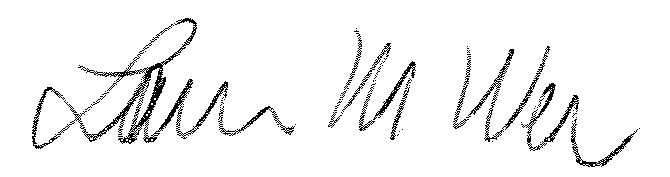 